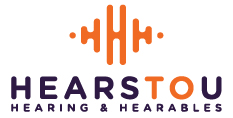     11 10th Ave S.	Hopkins, MN 55343Demo GuidelinesAt Hears to U, Audiology, we love to introduce people to better hearing.  That is why we offer the use of hearing aid Demos.  Our Demo Guidelines are as follows:The demo will be approximately one week in length, a charge of $50 per hearing aid pair will applyIf you have not had a diagnostic hearing test, we will perform a Pure Tone Audiometry Air Conduction Test for the purpose of programming the demo aids for you.  There will be a $40 charge for this service.  This is not a diagnostic test.The model that we demonstrate may or may not be the exact model that we recommend for you, it is simply to give you an idea of how much better you can hear.If after the first week you would like to try another model, (or continue with the first), there will be a weekly charge of $100 per aid and $50 per 30 minutes appointment needed for additional programming. Any payments made for the Demo will be credited to your account and rolled into the total hearing aid purchase.After trying the demo aids, and you like hearing well, we will counsel you on the different brands, styles, and levels of technology available to you and recommend device/s for you to choose from and place your order.  After payment is made for the hearing instrument/s, there is a 45-day trial period to adjust them to your fit and satisfaction.  During this time, you can change your mind and try something else or you can back out entirely and receive a refund for the hearing aid/s (less a $100 per hearing aid for processing).  This is explained in further detail in the purchase agreement.By signing below, I acknowledge reading and understanding the Demo Guidelines of KF Audiology.  Patient Signature:  __________________________________________    Date: __________________